Конспект первой экскурсии в библиотеку для воспитанников старшей группы ДОУЗАДАЧИ: Формировать у детей реалистические  представления о трудевзрослых людей; вовлекать родителей в работу по ознакомлению детей спрофессией библиотекаря; воспитывать у детей отзывчивость, уважение ктрудуХод экскурсии:Библиотекарь: Здравствуйте, девочки и мальчики! Я хочу пригласить вас на увлекательную экскурсию в библиотеку. Библиотекарь: Кто может ответить на вопрос, что же такое библиотека и для чего она нужна?Дети: В библиотеке хранятся разные книги и журналы. Их можно брать, рассматривать, читать.Библиотекарь: Совершенно верно. (Дети с воспитателем и библиотекарем подходят к двери, на которой висит табличка с надписью "БИБЛИОТЕКА", картинка, изображающая книги,.)Библиотекарь: Вот мы и пришли. Скажите, ребята, а это точно библиотека? Правильно, кто-то прочитал, а кто-то – догадался по картинке. Давайте прочитаем вместе, что написано.(Библиотекарь: Дети, давайте вспомним, что такое библиотека. В слове "библиотека" первая часть "библио" – означает "книга", а "тека" – "хранилище". Что получилось?Дети: Хранилище книг.Библиотекарь: Добро пожаловать в книжкин дом. Все дети входят в библиотеку, и удивленно разглядывают стеллажи.)Библиотекарь: У кого из вас дома много книг? У кого есть книжные полки или книжный шкаф? А у кого отдельная комната – библиотека? В нашей библиотеке книги хранятся на специальных открытых полках – стеллажах. Отгадайте, сколько здесь книг?(Ответы детей.)Библиотекарь: В нашей библиотеке ,более тысячи книг. Библиотекарь: Сейчас я вам открою один секрет: каждая книга в библиотеке имеет свой документ. Какие документы есть у ваших родителей? Что там написано?Дети: Паспорт и водительские права.Библиотекарь: Вот и у книг есть документ – каталожная карточка. Как вы думаете, что на ней должно быть написано? Что важно знать про книгу?Дети: На ней должно быть написано название книги, кто ее автор.Библиотекарь: Правильно. Также указывается, где и когда эту книгу издали. Рассмотрите карточки.(Каждому ребенку дается карточка. Тот, кто умеет читать, озвучивает фамилию автора и название книги, указанные на карточке.)Библиотекарь: Хранятся эти карточки в специальных ящиках. Кто мне напомнит, что означает слово "библиотека", а точнее его часть "тека"? Как вы думаете, как будет называться место, где хранятся карточки? Карто….Дети: Картотека.Библиотекарь: Правильно. Посмотрите нашу картотеку – выдвиньте ящики и рассмотрите карточки. А как же нам найти нужную карточку, а затем и книгу? Откуда мы узнаем, где какая книга стоит?(Дети предлагают свои варианты.)Библиотекарь: Представьте, что наши стеллажи пустые. Мы принесли книги и нам их нужно расставить. Как мы будем это делать? Давайте подумаем, какие бывают книги?(Если воспитанники затрудняются ответить, демонстрируются пары книг – большая и маленькая, толстая и тонкая.)Библиотекарь: Если расставить книги таким образом: здесь большие, здесь маленькие, легко ли нам будет найти нужную, если мы не знаем, какая она? Как еще можно расставить книги?(Библиотекарь показывает книги о природе и книги о технике, наводит детей на мысль о тематическом расположении книг.)Библиотекарь: Иногда в библиотеках книги стоят по темам. В нашей библиотеке вся литература для взрослых расставлена именно так. Для того чтобы понять, книги какой тематики стоят на полке, я поставила по одной книге так, чтобы была видна обложка с ярким рисунком. Как вы думаете, о чем книги на этой полке?(Библиотекарь показывает полку, где стоит книга с изображением детей, занимающихся физкультурой.)Дети: О спорте, физкультуре.Библиотекарь: Правильно. А теперь посмотрите на центральный стеллаж. Здесь собраны книги для детей. Они стоят не по темам. Сейчас я вам открою еще один библиотечный секрет. Что это за длинные разделители выступают между книгами. Что на них написано?Дети: Буквы.Библиотекарь: Книги в библиотеке располагаются по алфавиту, по фамилиям авторов. Давайте проверим. Вы помните, какая первая буква алфавита, а какая последняя?Дети: "А" и "Я".Библиотекарь: Попробуйте найти книгу со стихами С.Я. Маршака. На какую букву надо искать?Дети: На букву "М".Библиотекарь .Я  помогаю  выбрать книгу, посоветую , что почитать.    Читатели выбирают книгу. Я записывает её в формуляр. И на несколько дней книга твоя, ты несёшь её домой. Ты можешь рассматривать картинки, читать .  Библиотекарь указывает срок возврата книги в библиотеку.  В библиотеке есть читальный зал. Книги из читального зала на дом не выдаются.
 Потому что есть книги, которые могут понадобиться читателям в любой день. В читальном зале должно быть тихо. Здесь же проходят  выставки книг, посвященные писателям, поэтам или художникам детских книг.Библиотекарь: вот такая у меня  интересная профессия. А сейчас я вам хочу подарить книжку с русскими народными сказками. Прочитаете ее у себя в группе.Педагог и дети благодарят библиотекаря за книгу.Педагог: Спасибо Вам огромное за интересную экскурсию и за рассказ о вашей замечательной профессии, а мы с ребятами пойдём читать сказки. До свидания!!Библиотекарь: Уверена, вы будете приходить сюда еще не раз. Когда вам понадобится какая-нибудь книга, а ее у вас не окажется – добро пожаловать в библиотеку . До свидания!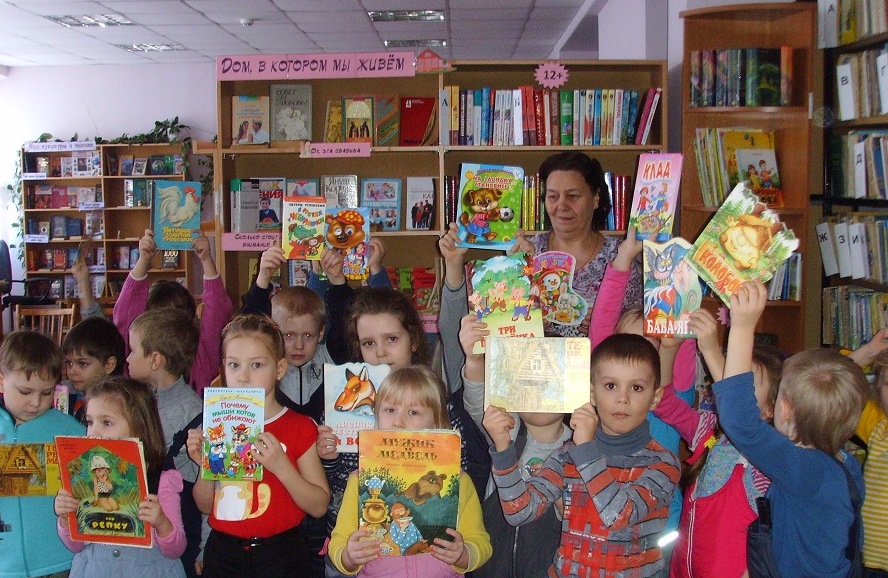 